Vade Mecum CAMBODGEVisas :nous avons obtenu des visas de courtoisie (gratuit) et nous les faisons groupés ;Les modalités pour ce visa vous seront données ultérieurement• aATTENTION : Le passeport doit être valable encore 6 mois après la date de sortie du CAMBODGE Inscription auprès du Ministère des Affaire Etrangères et Européennes (MAEE) :Le MAEE a mis en place un service d’information et de prise en charge des voyageurs français ou résidants en France, en cas de crise politique grave ou de catastrophe naturelle. Merci de vous y enregistrer à partir du lien suivant: https://pastel.diplomatie.gouv.fr/fildariane/dyn/public/login.html• Les vaccinations :Il n’y a aucun vaccin obligatoire pour entrer au Cambodge. Vérifier que sont à jour vos vaccinations « classiques » :Vaccination antituberculeuse BCG et diphtérie-tétanos-poliomyélite.Vaccinations supplémentaires fortement recommandées : Fièvre typhoïde et hépatites virales A et B.Vaccination conseillée (au choix de chacun, risque très faible)Encéphalite japonaise, vaccin antirabique.Les vaccins sont à votre charge. Paludisme : Pas de traitement obligatoire requis pour la région ou nous nous rendons mais penser aux précautions habituelles anti moustique (spray, vêtements longs, amples et clairs) et traitement antipaludéen pour ceux qui le souhaitent (soit Atovaquone Proguanil soit Méfloquine selon le schéma de prise que vous préférez).Voyage avion Nous nous chargeons de la réservation des vols de  Paris à Phnom Penh . Nous vous proposerons un itinéraire de vol que vous devrez valider. Merci de vérifier l’orthographe de votre nom et les dates du vol. Pour le préacheminement, entre votre lieu de résidence et Paris, nous vous conseillons de privilégier le train. Prendre des billets échangeablesVous retrouverez à l’aéroport Charles de gaulle sœur oanh ( moniale bouddhiste )qui sera avec vous pour les formalités d’enregistrement et de douane à l’aller et au retour. Téléphone 06 85709739Elle  est la vice présidente de l’association un soin une vie.Elle s’occupera du pré  et post opératoire à Pursat en collaboration avec vous.Son association s’occupe du recrutement des patients pour les missions. Elle sera également votre trésorière tout au long de la mission.Le dr lamvinh Samreth qui est notre chargé de mission au Cambodge part avant vous.Il vous attendra à l’aéroport de Phnom Penh et restera avec vous tout au long de la mission.Remboursement Pré-acheminement uniquement pour les membres de enfants du noma:CONCERNANT LES FRAIS D’ACHEMINEMENT à l’AEROPORT ROISSY CDG ENGAGES POUR LES MISSIONNAIRES EDN  prend à sa charge 33 % DU MONTANT DES FRAIS (100 € MAXI).Le reste à la charge du missionnaire qui reçoit un justificatif de déduction fiscale par le secrétariat à son retour de mission.Le justificatif est à présenter au chef de mission qui remboursera les 33 %.EX :  	Justif frais		remboursement EDN 		justif de défiscalisation 		70 €					23 €					47 €	        100 €			           	33 €					67 €	        150 €                			33 €				          117€Pour le pré-acheminement : Après la mission le chef envoie le tableau des dépenses comme d'habitude à notre trésorière Paule DESTOUCHES. Après contrôle les missionnaires recevront les reçus fiscaux. Assurance Rapatriement:Voici les coordonnées de l ‘assurance rapatriement  EDN. Cette assurance ne fonctionne que si vous êtes à  jour de votre cotisation:EUROP ASSISTANCE :TEL : (33 1) 41 85 85 85  24 h sur 24- N° DE CONTRAT : 58 394 628Pour le chef de mission Documents à avoir en sa possession Dossier administratif ( ordre de mission) Billets avions et passeportNuméro téléphone Assurance rapatriementContacter Paule Destouches pour le côté financier : paule.destouches.enfantsdunoma@gmail.comVaccinations à jourListe des personnes à prévenir si besoinListe du matériel transporté sur papier à en-tête EDNAutorisation de transport de toxiques (demander par les anesthésistes)Photocopies des pré et post acheminements pour remboursementPour chaque membre de l’équipeBillets avions et passeport (validité +6mois après le retour Liste du matériel transporté sur papier à en-tête EDNPhotocopies des pré et post acheminements pour remboursement3 rapports : Financier, Médical, Communication (facebook, site internet…) à répartir entre vous Formalités administratives :   Être à jour de sa cotisation (60 euros) auprès de l’association EDN à adresser à : Enfants du Noma CHU NORD Departement anesthésie bat B niveau 0Docteur rené ALLARY 42055 SAINT ETIENNE CedexDès réception de votre cotisation notre secrétaire vous enverra par mail ou courrier postal le reçu fiscal ouvrant droit à une déduction en partie de vos impôts sur demande.frais sur place Vous êtes pris en charge en pension complète Pour vos dépenses personnelles emmener des dollars Que vous pourrez changer en rielsPeu de distributeurs de billets EDN vous souhaite une belle mission N’oubliez pas de nous donner de vos nouvelles régulièrement Voir avec rené Allary pour message sur facebook Faites de belles photos TéléphoneSœur oanh   06 85 70 97 39  tahoangoanh70@gmail.com 	lamvinh Samreth  06 22 61 43 17 Cambodge 099 223 920samrethlamvinh@gmail.commary christine cler 06 03 16 60 64 cler.marychristine1@gmail.com hotel KM Pursat KM Hotel & SPA, Pursat CAMBODIA (855) 70 728 674     sales@kmhotel.com.kh   www.kmhotel.com.kh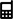 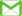 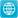 Ambassade France au CambodgeAdresse : 1 Preah Monivong Blvd (93), Phnom Penh 12201, CambodgeTéléphone : +855 23 430 020